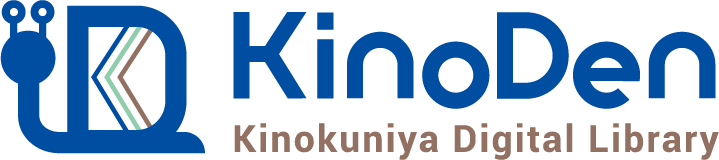 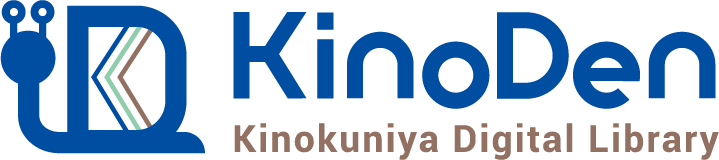 ご記入日　　　年　  月  　日　別紙に定める「紀伊國屋書店学術電子図書館Kinokuniya Digital Library 利用規約」に同意し、紀伊國屋書店学術電子図書館 Kinokuniya Digital Libraryのトライアルを申し込みます。（※A）トライアル期間中の発注は仮想的なものでご請求は発生しません。トライアル終了時に全点削除されます。《お客様の情報の取扱いについて》ご記入いただきました情報につきましては、弊社プライバシーポリシーに基づき適切に取り扱います。弊社プライバシーポリシーは右記をご参照ください。  http://www.kinokuniya.co.jp/06f/gaiyo6.htm（※1）担当者様のご連絡先メールアドレスをご記入下さい。（※2）PLATONと電子図書館を結びつけるシステム内部のIDとなります。将来にわたって変更されにくいものをご記入下さい。【弊社営業使用欄】・課営店コード/法人コード・PLATON/SmartPLATON設定　　　 新規　　　　 設定済み	ふりがなお申込機関名部署名ご担当者名ご住所〒e-mailご担当者様（※1）：e-mail法人･部署公用（※2）：電話/FAX番号TEL　　　　　　　　　　　FAX　電子図書館URLhttps://kinoden.kinokuniya.co.jp/                                IPアドレストライアル種別KinoDenのみ：検索・部分試し読みのみ可能/アプリ利用不可KinoDen＋SmartPLATON：指定タイトルの全文閲覧可能/アプリ利用可(※A)利用開始日　　　　年　　月　　日　（申込日の10日後を目安にご記入願います）特記事項利用者からのリクエスト機能を付ける　　   Yes　　  No担当者所属長処理者